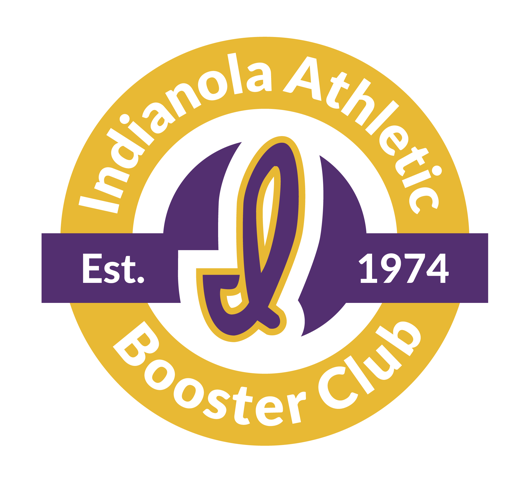 Date: Sunday, June 11, 2023Entrance Fee: $5 for adults, $3 for students(kids 5 and under are free)Location: Indianola Middle School 403 South 15th Street Indianola, IA 50125Gates Open:	8:00 AMField Events: 	9:00 AMRunning Events: 	11:00 AMRegistration: $15 per athlete (plus online processing fee)Registration deadline: Entries due in Athletic.net by Friday, June 9 11:59 PMOrder of Events: girls followed by boys (field events may not go in age or gender order)Entries are limited to 850 athletes • Results will be available on aatiming.comField EventsJavelin		SA, A, B, C, D, ELong Jump	SA, A, B, C, D, EHigh Jump	A, B, C, D, EShot Put	SA, A, B, C, D, EDiscus		B, C, D, EField Event LocationsJavelin • Located to the east of the stadium (green space)Long Jump • Located on the south side of the track (2 pits)High Jump • Located on the north side of the trackShot Put • Located on the southeast cornerDiscus • Located on the southeast cornerRunning Events3000 Meter Run ** 	B, C, D, E80 Meter Hurdles	B100/110 Meter Hurdles	C, D, E100 Meter Dash	SA, A, B, C, D, E400 Meter Dash 	SA, A, B, C, D, E800 Meter Run **	SA, A, B, C, D, E200 Meter Hurdles	C400 Meter Hurdles	D, E200 Meter Run	SA, A, B, C, D, E1500 Meter Run **	SA, A, B, C, D, EAge determined as of December 31, 2023Age Group		      # of EventsSA	2015 or later (8U)	3A	2013-2014 (9/10)	3B	2011-2012 (11/12)	3C	2009-2010 (13/14)	4D	2007-2008 (15/16)	4E	2005-2006 (17/18)	4Check-in / Hip numbers will be located in the shed in the northeast corner of the track.We will run on a rolling schedule.	*	Heats may be combined in all races based on number of entrants. All events are finals.	**	3000, 1500 and 800 age groups may be combined based on number of entrants.Tents permitted on grass areas around the track. Athletes may also sit in the east bleachers. No camps on the field.Onsite Concession will be availableContact Info: Nicole Tenges • 515.971.5930 • nicoletenges@gmail.com